              Муниципальное казённое общеобразовательное учреждение   «Михайловская средняя общеобразовательная школа №1»                         Михайловского района Алтайского края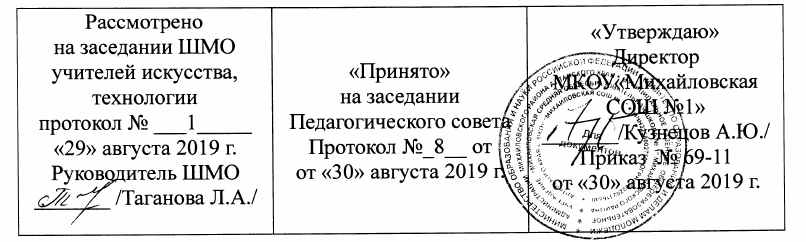 Рабочая программаучебного предмета «Музыка»для 6 класса основного  общего образования                                                                 Составитель: Хамраева                                                                  Ирина Юрьевна                                                                      Квалификационная категория:                                                                                                      высшая                                        с.Михайловское – 2019г.                 Раздел 1.    Пояснительная записка          Рабочая программа по предмету «Музыка» для 6 класса составлена на основе Федерального государственного образовательного стандарта основного общего образования. Федерального закона от 29.12.2012 № 273-ФЗ (ред. от 31.12.2014, с изм. от 02.05.2015) «Об образовании в Российской Федерации» (с изм. и доп., вступ. в силу с 31.03.2015).Федерального государственного образовательного стандарта основного общего образования, утвержденного приказом Министерства образования и науки Российской Федерации 17.12.2010 № 1897. Примерная  программа по музыке для основного общего образования (2-е изд. – М.: Просвещение, 2011. – 176 с.) и авторской программы «Музыка. 5-8 классы»./ Г.П.Сергеева, Е.Д.Критская.-М.: Просвещение, 2017г.Рабочая программа ориентирована на использование учебно – методического комплекта «Музыка 5-8 классы» авторов Г.П.Сергеевой, Е.Д.Критской: -  Учебник «Музыка. 6 кл. М., Просвещение, 2012г. Г.П. Сергеевой, Е.Д. Критской;- Творческая  тетрадь Г.П. Сергеевой, Е.Д. Критской;Основная цель программы – формирование музыкальной культуры школьников, как неотъемлемой части их духовной культуры.Задачи:- развитие общей музыкальности и эмоциональности, эмпатии и восприимчивости, интеллектуальной сферы и творческого потенциала, художественного вкуса, общих музыкальных способностей;- освоение музыки и знаний о музыке, её интонационно-образной природе, жанровом и стилевом многообразии, особенностях музыкального языка; музыкальном фольклоре, классическом наследии и современном творчестве отечественных и зарубежных композиторов; о её взаимосвязи с другими видами искусства и жизнью;- овладение художественно – практическими умениями и навыками в разнообразных видах музыкально-творческой деятельности: слушании музыки и пении, инструментальном музицировании и музыкально-пластическом движении, импровизации, драматизации музыкальных произведений, музыкально-творческой практике с применением информационно-коммуникационных технологий;- воспитание эмоционально-ценностного отношения к музыке; устойчивого интереса к музыке, музыкальному искусству своего народа и других народов мира; музыкального вкуса учащихся; потребности к самостоятельному общению с высокохудожественной музыкой и музыкальному самообразованию; слушательской и исполнительской культуры учащихся.        Выбор данной авторской программы и учебно-методического комплекса обусловлен  тем, что в данной программе нашли отражение изменившиеся социокультурные  условия деятельности современных образовательных организаций, потребности педагогов-музыкантов в обновлении содержания и новые технологии общего музыкального образования.Новизна данной программы определяется тем, что в данной программе заложены возможности  предусмотренного стандартом формирования у обучающихся универсальных учебных действий:(личностные УУД, регулятивные УУД, познавательные УУД, коммуникативные УУД.) Назначение программы:для обучающихся 6 класса, образовательная программа обеспечивает реализацию их права на информацию об образовательных услугах, права на выбор образовательных услуг и права на гарантию качества получаемых услуг;  -для педагогических работников МКОУ «Михайловская СОШ №1» программа определяет приоритеты в содержании предмета" Музыка" для обучающихся  6 класса и способствует интеграции и координации деятельности по реализации общего образования;- для администрации МКОУ «Михайловская СОШ №1» программа является основанием для определения качества реализации учебного курса " Музыка" для   учащихся 6 класса.   Раздел 2. Общая характеристика учебного предмета «Музыка»Содержание программы основано на обширном материале, охватывающем различные виды искусств, который дает возможность учащимся осваивать духовный опыт поколений, нравственно-эстетические ценности мировой художественной культуры. Культура предстает перед школьниками как история развития человеческой памяти, величайшее нравственное значение которой, по словам академика Д.С.Лихачева «в преодолении времени».Отношение к памятникам любого из искусств – показатель культуры всего общества в целом и каждого человека в отдельности. Сохранение культурной среды, творческая жизнь в этой среде обеспечат привязанность к родным местам, нравственную дисциплину и социализацию личности учащихся.Содержание учебного предмета совпадает с содержанием в авторской программе.Реализация данной программы опирается на следующие методы музыкального образования:              - метод междисциплинарных взаимодействий;              - метод проблемного обучения;              - метод художественного, нравственно-эстетического познания музыки;              - метод эмоциональной драматургии;              - метод интонационно-стилевого постижения музыки;              - метод художественного контекста;              - метод создания «композиций»;              - метод перспективы и ретроспективы;               -метод игры.При реализации содержания программы основными видами практической деятельности на уроке являются: I – слушание музыки (восприятие, расширение представлений, оценка изучаемых музыкальных произведений, размышление о воздействии музыки на человека, её взаимосвязи с другими видами искусства и жизнью), II – выполнение проблемно-творческих заданий (инструментальная импровизация и сочинение, создание музыкально-пластических композиций, театрализованные формы музыкально-творческой деятельности), III – пение (творческое самовыражение учащегося в хоровом и ансамблевом исполнении различных образцов вокальной музыки, воплощение различных музыкальных образов, совершенствование вокально-хоровых умений и навыков, вокально-творческое развитие), IV - музыкально-творческая практика с применением информационно-коммуникационных технологий. Организация видов деятельности предполагает участие всех компонентов учебно-методического комплекта – учебника, творческой тетради, нотных хрестоматий для учителя, музыкальной фонохрестоматии, каждый из видов деятельности непременно соотносится с содержанием учебника.Раздел 3.      Место учебного предмета «Музыка» в учебном плане.В  соответствии  с  учебным  планом  ОУ на  изучение музыки  в  6 классе  отводится  35 часов .Рабочая  программа  предусматривает  обучение  музыки в  объёме  1 час в неделю в течение 1 учебного года на базовом  уровне.При организации процесса обучения в раках данной программы предполагается применение следующих педагогических технологий обучения: слушание музыки, вокально-хоровая работа, проектная деятельность учащихся. Формы организации учебного процесса: индивидуальные, групповые, фронтальные, коллективные, классные и внеклассные.Контроль осуществляется в следующих видах: вводный, текущий, тематический, итоговый. Формы контроля: самостоятельная работа, тестирование, музыкальная викторина, творческая работа.Результаты освоения курса, предмета:- умение определять в прослушанном произведении его главные выразительные средства - умение отразить своё понимание художественного воздействия музыкальных средств в размышлениях о музыке;- умение находить взаимодействия между музыкой и другими видами искусства ,а также между музыкой и жизнью на основе знаний, приобретённых из учебника для 6 класса;- проявления навыков вокально-хоровой деятельности (исполнение одно- двухголосных произведений с аккомпанементом, умение исполнять более сложные ритмические рисунки- синкопы, ломбардский ритм, остинатный ритм.) Раздел 4.  Планируемые  результаты освоения учебного предмета    «Музыка»Данный курс позволяет добиваться следующих результатов освоения образовательной программы  ООО.Личностным результатом изучения предмета является формирование следующих умений  и качеств:Личностные УУД:- формирование основ гражданской идентичности путём знакомства с героическим историческим прошлым России и переживания гордости и эмоциональной сопричастности подвигам и достижениям её граждан;- становление самосознания и ценностных ориентаций, проявление эмпатии и эстетической восприимчивости;- формирование способностей творческого освоения мира в различных видах и формах музыкальной деятельности.Метапредметным результатом изучения курса является формирование УУД.Регулятивные УУД:- умение определять проблему, ставить учебные цели, проверять достижимость целей с помощью учителя;- умение действовать по заданному алгоритму;- осуществлять констатирующий контроль по результату действия.Познавательные УУД:- дальнейшее развитие способности наблюдать и рассуждать, критически оценивать собственные действия наряду с явлениями жизни и искусства;- умение осознанно и произвольно строить речевое высказывание;- овладение навыками ознакомительного чтения, умение выделять главное и второстепенное в тексте;- самостоятельное выделение и формулирование познавательной цели;- анализ существующего разнообразия музыкальной картины мира;- постановка и формулирование проблемы, самостоятельное создание алгоритмов деятельности при решении проблем творческого характера;- рефлексия способов и условий действия, контроль и оценка процесса и результатов деятельности.Коммуникативные УУД:- умение выражать свои мысли, обосновывать собственное мнение;- умение аргументировать своё предложение, убеждать и уступать;- умение договариваться, находить общее решение;- умение «слышать другого»;- способность сохранять доброжелательное отношение друг к другу в ситуации конфликта интересов;- взаимоконтроль и взаимопомощь по ходу выполнения задания;- умение с помощью вопросов получать необходимые сведения от партнёра по деятельности;- построение совместной деятельности и поиск в процессе учебных ситуаций нетрадиционных вариантов решения творческих задач.Предметные результаты обеспечивают успешное обучение на следующей ступени общего образования и отражают:- сформированность основ музыкальной культуры школьника, как неотъемлемой части его духовной культуры;- сформированность  потребности  в общении с музыкой, для дальнейшего духовно-нравственного развития, социализации , самообразования, организации содержательного культурного досуга на основе осознания роли музыки в жизни отдельного человека и общества в развитии мировой культуры. Результативность, требования к  освоению курса (предмета).- умение находить взаимодействия между музыкой и литературой;-понимать взаимодействие музыки с другими видами искусства на основе осознания специфики языка каждого из них (музыки, литературы, изобразительного искусства, театра, кино и др.);-находить ассоциативные связи между художественными образами музыки и других видов искусства;-размышлять о знакомом музыкальном произведении, высказывать суждение об основной идее, о средствах и формах ее воплощения;-творчески интерпретировать содержание музыкального произведения в пении, музыкально-ритмическом движении, поэтическом слове, изобразительной деятельности;-участвовать в коллективной исполнительской деятельности (пении, пластическом интонировании, импровизации, игре на инструментах);-передавать свои музыкальные впечатления в устной и письменной форме;-развивать умения и навыки музыкально – эстетического самообразования: формирование фонотеки, видеотеки, самостоятельная работа в творческих тетрадях, посещение концертов, театров и др.;-проявлять творческую инициативу, участвуя в музыкально – эстетической жизни класса, школы;-применять информационно-коммуникативные технологии для расширения опыта творческой деятельности в процессе поиска информации в образовательном пространстве сети Интернет.         Раздел 5.    Содержание учебного предмета «Музыка»В рабочей программе рассматриваются разнообразные явления музыкального искусства в их взаимодействии с художественными образами других искусств — литературы (прозы и поэзии), изобразительного искусства (живописи, скульптуры, архитектуры, графики, книжных иллюстраций и др,) театра (оперы, балета, оперетты, мюзикла, рок-оперы), кино.        Распределение учебных часов по разделам программыВ первом разделе курса(программы) необходимо различать простые и сложные жары вокальной, инструментальной, сценической  музыки. Характеризовать музыкальные произведения (фрагменты). Определять жизненно-образное содержание муз. произведений разных жанров; различать лирические, эпические, драматические музыкальные образы. Наблюдать за развитием музыкальных образов и т.д.В следующем разделе соотносить основные образно-эмоциональные сферы музыки, специфические особенности произведений разных жанров. Сопоставлять различные образцы народной и профессиональной музыки. Выявлять характерные свойства народной и композиторской музыки.При организации процесса обучения в рамках данной программы предполагается применением следующих педагогических технологий обучения:  слушание музыки, вокально-хоровая работа, проектная деятельность учащихся.Формы организации учебного процесса: индивидуальные, групповые, фронтальные, коллективные, классные и внеклассные.Промежуточная аттестация проводится в соответствии с Уставом образовательного учреждения.Контроль осуществляется в следующих видах: входной, текущий, тематический, итоговый, тестирование.  Формы контроля: - самостоятельная работа; - устный опрос; - практическая работа; - тест – музыкальная викторина.Раздел 6.   Критерии и нормы оценок знаний учащихся по предмету «Музыка».По предмету «Музыка» учебные достижения учащихся проводятся по итогам учебных триместров и учебного года, что отражает качественный уровень освоения рабочей учебной программы.В качестве форм контроля могут использоваться творческие задания, анализ музыкальных произведений, музыкальные викторины, тесты, кроссворды, терминологические диктанты, защита проектов, рефератов, презентаций.При оценивании успеваемости ориентирами для учителя являются конкретные требования к учащимся, представленные в программе каждого класса и примерные нормы оценки знаний и умений.Учебная программа предполагает освоение учащимися различных видов музыкальной деятельности: хорового пения, слушания музыкальных произведений, импровизации, коллективного музицирования.                                Слушание музыки.          На уроках проверяется и оценивается умение учащихся слушать музыкальные произведения, давать словесную характеристику их содержанию и средствам музыкальной выразительности, умение сравнивать, обобщать, знание музыкальной литературы.Учитывается:степень раскрытия эмоционального содержания музыкального произведения через средства музыкальной выразительности;самостоятельность в разборе музыкального произведения;умение учащегося сравнивать произведения и делать самостоятельные обобщения на основе полученных знаний.Критерии оценки:Отметка- «5».Дан правильный и полный ответ, включающий характеристику содержания музыкального произведения, средств музыкальной выразительности, ответ самостоятельный;Отметка- «4».Ответ правильный, но неполный: дана характеристика содержания музыкального произведения, средств музыкальной выразительности с наводящими (1-2) вопросами учителя;Отметка -«3».Ответ правильный, но неполный, средства музыкальной выразительности раскрыты недостаточно, допустимы несколько наводящих вопросов учителя;Отметка- «2».Ответ обнаруживает незнание и непонимание учебного материала.Хоровое пение.Для оценивания  качества выполнения учениками певческих заданий, необходимо предварительно провести индивидуальное  прослушивание каждого ребёнка, чтобы иметь  данные о диапазоне его певческого  голоса.Учёт полученных  данных, с одной стороны, позволит  дать более объективную оценку качества  выполнения учеником певческого задания, с другой  стороны - учесть при выборе задания индивидуальные  особенности его музыкального развития и, таким образом,  создать наиболее благоприятные условия опроса. Так,   например, предлагая ученику исполнить песню, нужно  знать рабочий диапазон его  голоса и, если он  не соответствует диапазону песни, предложить  ученику исполнить его в другой,  более удобной для него тональности  или исполнить только фрагмент песни:  куплет, припев, фразу.Критерии  оценки:Отметка  - «5».Знание мелодической линии и текста песни, чистое  интонирование и ритмически точное исполнение,  выразительное исполнение;Отметка  - «4».Знание мелодической  линии и текста песни, в основном чистое  интонирование, ритмически правильное, пение  недостаточно выразительное;Отметка -  «3».Допускаются  отдельные неточности в исполнении мелодии и текста  песни, неуверенное и не вполне точное, иногда  фальшивое исполнение, есть ритмические  неточности, пение невыразительное;Отметка -  «2».Исполнение  неуверенное, фальшивое.Музыкальная  терминология.Критерии  оценки:Отметка -  «5».Твердое  знание терминов и понятий, умение  применять это значение на практике.Отметка  - «4».Неточность  в формулировках терминов  и понятий, умение  частично применять их на  практике.Отметка -  «3».Слабое  (фрагментарное) знание терминов и понятий,  неумение использовать их на  практике.Отметка  - «2».Незнание  терминов и понятий, отсутствие навыков  использования их на практике.          Критерии  оценивания устного ответа:Отметка -  «5».Учащиеся  правильно излагают изученный материал;Анализирует  произведения музыки, живописи, графики,  архитектуры, дизайна, скульптуры;Выделяет  особенности образного языка конструктивных  видов искусства, единства функционального  художественно-образных начал и их социальную роль;Знает  основные этапы развития и истории  музыки, архитектуры, дизайна, живописи и т.д., тенденции современного конструктивного искусства.Отметка  - «4».Учащиеся  полностью овладел программным материалом, но  при изложении его допускает  неточности второстепенного характера.Отметка -  «3».Учащийся  слабо справляется с поставленным  вопросом;Допускает неточности в изложении изученного материала.Отметка -  «2».Учащийся  допускает грубые ошибки в ответе, не справляется с поставленной целью  урока.Музыкальная  викторина.Критерии  оценки:Отметка  - «5».Все  музыкальные номера отгаданы учащимся верно;Отметка -  «4». Два музыкальных произведения  отгаданы не верно;Отметка -  «3».Четыре  музыкальных номера не отгаданы;Отметка -  «2».Пять и более  музыкальных номеров не отгаданы учащимся. Оценка тестовой работы.Отметка -  «5»:При  выполнении 100-90% объёма  работы;Отметка  - «4»:При  выполнении 89 - 76% объёма  работы;Отметка -  «3»:При  выполнении 75 - 50% объёма  работы;Отметка  - «2».При  выполнении 49 - 0 % объёма  работ.Раздел 7. Учебно-тематическое планирование по предмету «Музыка».  6 класс (35ч.)Раздел 1. «Мир образов вокальной и инструментальной музыки» (17часов)Раздел 2. «Мир образов камерной и симфонической музыки» (18 часов). Раздел 8. Учебно-методическое и материально-техническое обеспечение образовательного процессаФедеральный  государственный  образовательный  стандарт основного общего образования, утвержденный приказом Министерства образования и науки Российской Федерации 17.12.2010 № 1897.Примерная  основная  образовательная  программа  основного общего образования, одобренная  решением федерального учебно-методического объединения по общему образованию (протокол от 8 апреля 2015 г. № 1/15).Музыка. 5 – 7 классы. Искусство 8 – 9 классы. Сборник рабочих программ. Предметная линия учебников Г.П. Сергеевой, Е.Д. Критской: пособие для учителей общеобразовательных учреждений / Г.П. Сергеева, Е.Д. Критская, И.Э. Кашекова. – М.: Просвещение, 2013. – 104с. – (Стандарты второго поколения).Музыка. 6 класс. Учебник для общеобразовательных организаций. Авторы:  Г.П. Сергеева, Е.Д. Критская.  – М.: Просвещение, 2012. – 168с.Сергеева Г.П., Критская Е.Д., «Музыка»: Творческая тетрадь для учащихся 6 кл, –3-е изд. – М.: Просвещение, 2014.Музыка. Фонохрестоматия музыкального материала. 6 класс» (МР3), М., Просвещение, 2011г.Пособие для учителя .Уроки музыки 6 класс. . Г.П.Сергеевой, Е.Д.Критской                                   Экранно-звуковые пособия:Аудиозаписи и фонохрестоматии по музыке.Видеофильмы, посвященные творчеству выдающихся отечественных и зарубежных композиторов.Видеофильмы с записью фрагментов из оперных спектаклей.Видеофильмы с записью известных оркестровых коллективов.Видеофильмы с записью фрагментов из мюзиклов.         Компьютерные и информационно-коммуникативные средстваДиск «Комплекс уроков по музыке» 5 класс, сайт: www.CD-musica/ru, 2012г.Детские электронные книги и презентации - http://viki.rdf.ru/Материалы сайта «Созвездие Ориона» - http://sozvezdieoriona.ru.Российский общеобразовательный портал - http://music.edu.ru/.Музыкальная энциклопедия. -Электронный ресурс. Режим доступа:http// dic/academic/ru/contents.nsf/enc music/Музыкальный энциклопедический словарь. - Электронный ресурс. Режим доступа:http/www.music-dic.ru/- Классическая музыка. - Электронный ресурс. Режим доступа: http//classic.chubrik.ru/                      Оборудование:Компьютер.Ямаха. Мультимедийная доска.Лист внесения изменений и дополнений в рабочую программу.№Название разделаКоличество часов1Мир образов вокальной и инструментальной музыки172Мир образов камерной и симфонической музыки18                                                    Общее количество часов                                                    Общее количество часов35№Тема урокаКоличество часов1Удивительный мир музыкальных образов 12Образы романсов и песен русских композиторов. Старинный русский романс, песня-романс. «Мир чарующих звуков».13Два музыкальных посвящения. Портрет в музыке. 14Портрет в живописи. Картинная галерея. 15«Уноси моё сердце в звенящую даль.» 16Музыкальный образ и мастерство исполнителя. 17Обряды и обычаи в фольклоре и творчестве композиторов. 18Образы песен зарубежных композиторов .Искусство прекрасного пения. 19Образы песен зарубежных композиторов .Искусство прекрасного пения. 110Образы русской народной и духовной музыки, народное искусство древней Руси. 111Образы русской народной и духовной музыки. Духовный концерт. 112Фрески «Софии Киевской» 113Перезвоны «Молитва». 114Образы духовной музыки Западной Европы. 115Небесное и земное в музыке Баха. Полифония, фуга, хорал.116Образы скорби и печали. Фортуна правит миром. 117Авторская песня: прошлое и настоящее. Барды. 118Джаз- искусство 20 века. 119Вечные темы искусства и жизни. 120Образы камерной музыки 121Инструментальная баллада .Ночной пейзаж. 122Инструментальный концерт. «Итальянский концерт». 123Космический пейзаж», «Быть может вся природа-мозаика цветов?». 124Образы симфонической музыки «Метель». 125Образы симфонической музыки. 126Музыкальные иллюстрации к повести А.С.Пушкина. 127Симфоническое развитие музыкальных образов. 128В печали весел, а в веселье - печален. Связь времён. 129Программная увертюра «Эгмонт». 130Программная увертюра «Эгмонт». 131Увертюра-фантазия «Ромео и Джульетта 132Мир музыкального театра. 133Мир музыкального театра. 134Образы киномузыки. Проверочная работа. 135Обобщающий урок. Урок — концерт.1№ п\п№ урока /тема по рабочей учебной программеТема с учетом корректировкиСроки корректировкиПримечание12345